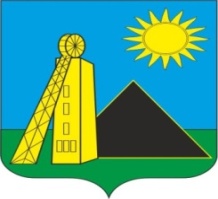                                                      РОСТОВСКАЯ ОБЛАСТЬ                                   КРАСНОСУЛИНСКИЙ РАЙОНСОБРАНИЕ ДЕПУТАТОВ УГЛЕРОДОВСКОГО ГОРОДСКОГО ПОСЕЛЕНИЯРЕШЕНИЕ28.10.2022                                               №  64                            п. Углеродовский     О внесении изменений в решение Собрания депутатов Углеродовского городского поселения от 23.12.2021 №  20 «О бюджете Углеродовского городского поселения Красносулинского района на 2022 год и на плановый период 2023 и 2024 годов»Руководствуясь ст. 24 Устава муниципального образования «Углеродовское городское поселение»                  СОБРАНИЕ ДЕПУТАТОВ РЕШИЛО:1. Внести изменения в решение Собрания депутатов  Углеродовского городского поселения от 23.12.2021 № 20 «О бюджете  Углеродовского городского поселения Красносулинского района на 2022 год и на плановый период 2023 и 2024 годов»: 1.1 В пункте 1:а)  в подпункте 1 цифры «34 770,6» заменить цифрами «39 710,3»;б) в подпункте 2 цифры «35 188,1» заменить цифрами «40 127,8»в) пункт 10 изложить в следующей редакции:«10. Учесть в бюджете поселения:- дотацию на выравнивание бюджетной обеспеченности, предоставляемую из областного бюджета на 2022 год в сумме 5 588,7 тыс. рублей, на 2023 год в сумме 5 506,7 тыс. рублей и на 2024 год – 5 756,3 тыс. рублей. - дотацию на поддержку мер по обеспечению сбалансированности бюджетов на 2022 год в сумме 248,2 тыс. рублей, на 2023 год в сумме 0,0 тыс. рублей и на 2024 год в сумме 0,0 тыс. рублей».1.2 Приложение 1 изложить согласно приложению 1 к настоящему решению;1.3 Приложение 2 изложить согласно приложению 2 к настоящему решению;1.4 Приложение 3 изложить согласно приложению 3 к настоящему решению1.5 Приложение 4 изложить согласно приложению 4 к настоящему решению;1.6 Приложение 5 изложить согласно приложению 5 к настоящему решению;1.7 Приложение 8 изложить согласно приложению 6 к настоящему решению.2.  Настоящее решение вступает в силу со дня его официального обнародования.3. Контроль за исполнением настоящего решения возложить на Главу Администрации Углеродовского городского поселения С.Г. Ильяева.       Председатель СобранияДепутатов - Глава Углеродовскогогородского поселения                                                                   С.Л. Башмакова               